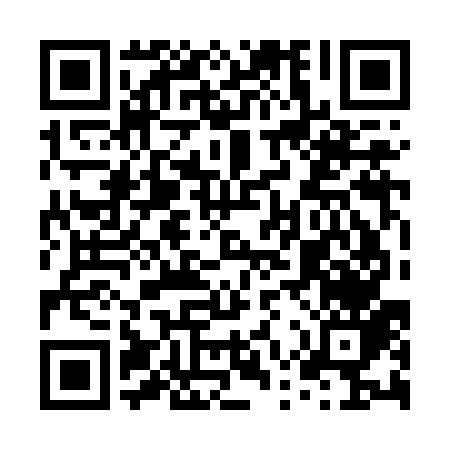 Prayer times for Kemenessomjen, HungaryWed 1 May 2024 - Fri 31 May 2024High Latitude Method: Midnight RulePrayer Calculation Method: Muslim World LeagueAsar Calculation Method: HanafiPrayer times provided by https://www.salahtimes.comDateDayFajrSunriseDhuhrAsrMaghribIsha1Wed3:285:3512:495:518:0310:012Thu3:265:3312:485:528:0510:033Fri3:235:3112:485:538:0610:064Sat3:215:3012:485:548:0710:085Sun3:185:2812:485:548:0910:106Mon3:165:2712:485:558:1010:127Tue3:135:2512:485:568:1110:148Wed3:115:2412:485:578:1310:179Thu3:085:2312:485:588:1410:1910Fri3:065:2112:485:588:1510:2111Sat3:035:2012:485:598:1710:2412Sun3:015:1912:486:008:1810:2613Mon2:585:1712:486:018:1910:2814Tue2:565:1612:486:018:2010:3015Wed2:535:1512:486:028:2210:3316Thu2:515:1312:486:038:2310:3517Fri2:485:1212:486:048:2410:3718Sat2:465:1112:486:048:2510:4019Sun2:435:1012:486:058:2610:4220Mon2:415:0912:486:068:2810:4421Tue2:395:0812:486:068:2910:4622Wed2:365:0712:486:078:3010:4923Thu2:345:0612:486:088:3110:5124Fri2:325:0512:486:098:3210:5325Sat2:295:0412:486:098:3310:5526Sun2:275:0312:496:108:3410:5827Mon2:255:0212:496:108:3511:0028Tue2:235:0212:496:118:3611:0229Wed2:215:0112:496:128:3711:0430Thu2:185:0012:496:128:3811:0631Fri2:165:0012:496:138:3911:08